Pottsville SchoolsCourse Catalogfor (CAPS) Career Action Planning 2016 - 2017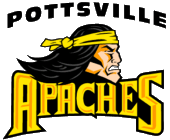 TABLE OF CONTENTSPottsvillePublic Schools2015-2016Career Action PlanningThe administration, faculty, and staff of Pottsville Schools are committed to continuing the challenge of preparing young people for successful futures.  The careers of the 21st century call for careful planning and coordinated educational programs.  This effort requires a team effort with parents, students, and school personnel working together to establish goals and make educational plans. The Career Action Planning program (CAP) creates the team necessary for career/educational planning. Students and parents, along with a faculty advisor, will explore post-secondary opportunities and plan a course of study to prepare for a chosen educational goal.  Students will receive career information through the counseling program in grades K – 12.  In grade eight a Career Orientation class will allow students to build a career portfolio that includes standardized test scores, learning styles inventories, interest assessments, and academic records. This portfolio will assist the CAP team in planning for graduation and post-secondary education. The annual CAPS conference will offer an opportunity for parents, students and the faculty advisor to create or update the Career Action Plan.  Information in the student portfolio will be used to create a course of study and select a career major. This course of study will serve as the guide for selecting classes each year.  The annual conference will allow students and parents to revise the course of study as plans change to meet new career goals.Pottsville School District is committed to helping each student find the appropriate course of study and fulfill graduation requirements.  Making sure all requirements are met must be the responsibility of the student and parent.  Counselors, faculty, and staff will offer any assistance needed, but ultimately success rests upon the student.Graduation RequirementsPottsville High School requires 23 credits to graduate.  Among these 23 credits 16 are specifically required by the state.  These 16 credits include four units of English, four units of math, three units of science, and three units of social studies. Also required is one half unit in the following areas: health, physical education, fine arts, and oral communication.  Each student is also required to have a career/educational plan based on a career choice.  The plan can be a college preparation program and/or a Vocational program of study.  Students need to make decisions on their program of study at the end of grade 10.   Students entering 9-12th grade in 2014-2015 are required to take one .5 credit online or blended learning course.Smart Core Those students who plan to attend college should consider taking the college core courses.  This core of courses, combined with well-planned electives, will prepare students for admission to college and also prepare them for the challenge of college coursework.Algebra I OR Integrated Algebra A and B	Geometry				Algebra IIOne math beyond Algebra II and Geometry	English 9, 10, 11, 12			Civics/Economics			World History				American History Physical ScienceBiologyChemistry ORPhysics Two Units of Foreign Language is recommended by Pottsville School DistrictStudents in the Smart Core must fulfill all other requirements for graduation.Arkansas Academic Challenge ScholarshipThis (lottery) scholarship is awarded to graduating seniors who have completed the smart core curriculum.  These students must also meet a minimum grade point average of 2.5 or ACT requirement of 19 composite and smart core requirements.  See high school counselor for additional information.Workforce ProgramsThose students who plan to pursue a career that may not require college may select a Workforce Program of Study.  Students may elect to complete both a college core and a workforce program.  This can be done in most cases with careful course selection and planning.Students who select a workforce program of study must plan to complete at least three units in one of the workforce areas listed below:Offered at Pottsville High School-Agriculture BusinessAgriculture MechanicsBusiness Administration & ManagementDigital Communications-MultimediaFamily and Consumer Science	Education and TrainingOffered at the Russellville, Arkansas Tech University Career Center on the campus of Russellville High SchoolAutomotive Service Tech Computer Engineering/ Computer Information SystemsConstruction Technology/Facilities  MaintenanceCosmetologyCriminal Justice/Law EnforcementCulinary ArtsDrafting & Design CAD TechnologyMetal FabricationHealth Science Technology/Allied HealthStudents in the Vocational Program of Study must fulfill all other requirements for graduation.Graduation with HonorsGraduation with Honors is a designation that student may obtain by taking a demanding course load and earning outstanding grades. Students who elect to graduate with honors must pass nine credits of the designated honors classes and have a 3.33 overall grade point average.The complete list of honors courses can be found in the student handbook.Math SelectionAny four math courses will satisfy the required four units of math for graduation.  The college core requires Algebra A and Algebra B or Algebra I as well as Algebra II, Geometry, and a Sr. level math.Examples of math course selection: Graduation but not college core - Algebra A, Algebra B, Geometry, Algebra II  Graduation and college core - Algebra I, Geometry, Algebra II, senior math choice OR Algebra A, Algebra B, Geometry, Algebra II, Senior math choice.  Courses or offerings in this catalog are subject to change.Online Courses and/or Blended LearningStudents 9-12th grade in 2014-2015 are required to take one .5 credit online or blended learning course.Those include:Computer Applications IComputer Application IICollege and Career ReadinessCareer ReadinessEarly College High School (11-12)English377900 Tools for Learning, PJHS7th, 9 week rotationPrerequisites:  noneTools for learning encompasses a wide range of topics form speeches, creative writing, communication skills, group projects, and much more.  It also focuses on the skills necessary to become a better student such as: test-taking strategies, creating a study plan, learning how to read a textbook, tips for being successful in the classroom, having confidence in yourself, note taking strategies, and getting help when you need it.377110, 7th Grade English, PJHS7th, 1 yearPrerequisites:  noneAs with all 7th grade language arts classes, the Arkansas State Department frameworks will be taught. Seventh grade English combines grammar and composition with a sampling of literature, film, and poetry.  Literary works will include classics, as well as contemporary works of special interest and vocabulary studies accompany literature programs.  Creative projects will incorporate analytical thinking, cooperative learning, and oral presentation.  Grammar skills are applied to passages from literary texts and students’ own writing.  The composition program is designed to build strong writing skills, including critical thinking, clarity of expression, and logical organization.37711P, 7th grade Pre-AP English/Language Arts, PJHS7th, 1 yearPrerequisites:  noneThis class is designed to prepare students for the challenges offered by the Advanced Placement Program.  As with all 7th grade language arts classes, the Arkansas State Department frameworks* will be taught first and foremost; however, this Pre-AP class will incorporate AP strategies and concepts.  Seventh grade Pre-AP English combines grammar and composition with a sampling of literature, film, and poetry.  Literary works will include classics, as well as contemporary works of special interest and vocabulary studies accompany literature programs.  Creative projects will incorporate analytical thinking, cooperative learning, and oral presentation.  Grammar skills are applied to passages from literary texts and students’ own writing.  The composition program is designed to build strong writing skills, including critical thinking, clarity of expression, and logical organization.388110, 8th Grade English/Language Arts, PJHS8th, 1 YearPrerequisites:  7th Grade EnglishThis is a general course in English with major emphasis on improving reading strategies and skills, critical thinking, improving grammar, usage, mechanics, and individual students’ skills in the writing process. Language skills will also play a major role in the course by focusing on spelling, vocabulary, listening, library and research, oral reading, etc. Grammar skills are applied to passages from literary texts and students’ own writing. The composition program is designed to build strong writing skills, including critical thinking, clarity of expression, and logical organization. All Arkansas State Department frameworks and standards for 8th grade Language Arts will be addressed in this course.38811P, 8th Grade Pre-AP English/Language Arts, PJHS8th, 1 YearPrerequisites:  7th Grade EnglishThis course is designed to prepare students for the challenges offered by the Advanced Placement Program. As with all 8th grade language arts classes, the Arkansas State Department frameworks will be taught first and foremost; however, this Pre-AP class will incorporate AP strategies and concepts. Eighth grade Pre-AP English combines grammar and composition with a sampling of literature, film and poetry. Literary works will include classics, as well as contemporary works of special interest and vocabulary studies accompany all literature programs. Creative projects will incorporate analytical thinking, cooperative learning and oral presentation. Grammar skills are applied to passages from literary text and students’ own writing. The composition program is designed to build strong writing skills, including critical thinking, clarity of expression and logical organization. Students will also need to incorporate technology into some of the projects and assignments, thus a working knowledge of Word, Excel and PowerPoint will benefit but is not required at this level. 410000, 9th Grade English, PJHS9th, 1 Year, 1 Credit SMART COREPrerequisites:  8th Grade EnglishStudents are expected to gain the ability to write open responses, essays, and other types of professional writing skills as well as an appreciation of world literature. This includes a working understanding of literary, poetic terms and analysis. 9th grade English covers grammar, writing and listening skills as mandated by Common Core Standards. It also includes a variety of literary works from around the world with an emphasis on Shakespeare and Homer41000P, 9th Grade Pre-AP English, PJHS-Honors9th, 1 Year, 1 Credit SMART COREPrerequisites:  8th Grade English, 8th Grade Pre-AP English is a recommended prerequisiteStudents will develop AP style writing techniques, synthesize and analyze materials studied both in class and at home. They will also be expected to present and develop oral presentations. The development of successful study skills and content area vocabulary is crucial to the successful completion of this course. 9th grade Pre-AP English covers grammar, writing, and listening skills as mandated by Common Core Standards. It also includes a variety of literary works from around the world with an emphasis on Shakespeare and Homer. In addition to these basic skills, Pre-AP English enriches and motivates college-bound students to expand knowledge through analysis and synthesis of literature and poetry.411000, 10th Grade English, PHS10th, 1 Year, 1 Credit SMART COREPrerequisites:  9th Grade EnglishThis is a sophomore course. Students are expected to read, examine, and respond to works of fiction, non-fiction, poetry, and drama as well as study the elements of literature. Students are expected to demonstrate effective oral communications skills, effective listening skills, and demonstrate knowledge and understanding of media as a mode of communication. Students will employ a wide range of strategies as they write and demonstrate competency in writing for a variety of purposes, topics, and audiences, including documentation in the MLA format on a research paper. Students will review grammar, build vocabulary, apply knowledge of Standard English Conventions in all written work, and participate in daily accelerated reading.41100P, 10th Grade Pre-AP English, PHS-Honors10th, 1 Year, 1 Credit  SMART COREPrerequisites:  9th Grade EnglishThis course is designed to prepare students for the challenges offered by the Advanced Placement Program. Tenth grade Pre-AP English combines grammar and composition with a sampling of world literature.  There will be required outside class reading of assigned classics, such as John Knowles’ A Separate Peace, readings that will include keeping a dialectical notebook and writing literary analyses. Vocabulary study accompanies the literature program. Several creative projects will incorporate critical thinking skills, cooperative learning, and oral presentations.412000, 11th Grade English, PHS11th, 1 Year, 1 Credit  SMART COREPrerequisites:  10th Grade EnglishThe junior year of English focuses on American Literature, literary analysis, and persuasive/ argumentative writing. The novels and dramas we will focus on will be The Crucible and The Great Gatsby (others if time permits). Writing is an integral part of the Junior English class. Students will be asked to write papers of varying lengths throughout the year as well as in-class timed writings. The compositions will vary in approach in order to give the students experience in successfully writing several different types of literary and non-literary essays. The junior year also features a research paper in the fourth nine-weeks of the year. Juniors are required to take the End of Course Literacy Exam in March which measures their reading and writing skills. We therefore will be practicing these skills throughout this year.517030, AP Language and Composition, PHS-Honors11th, 1 Year, 1 Credit  SMART COREPrerequisites:  10th Grade EnglishThe AP Language and Composition course will help students develop skills that will prepare them for success on the AP Language and Composition Exam that they will take in May, and also enable them to achieve greater success in their college career. The junior year of English focuses on American Literature and a study of rhetorical devices used in persuasive/ argumentative writing. AP Language students will learn not only how to recognize these devices but also how to use them. The AP Language and Composition class focuses on nonfiction writing such as essays, letters, editorials, etc. Some novels and dramas we will focus on will be, The Crucible, The Awakening, The Great Gatsby, and Their Eyes Were Watching God. While this will be a challenging class with a lot of reading and numerous writing assignments, the skills developed will carry the student well beyond their high school years.413000, 12th Grade English, PHS12th, 1 Year, 1 Credit  SMART COREPrerequisites:  11th Grade EnglishOpen to all students, this course covers reading, writing, speaking, and listening in a job related environment along with the English 12 curriculum determined by the State of AR Frameworks and Common Core Frameworks for English. The course targets seniors who are vocationally inclined and those who do not plan to attend college upon graduation. Students complete a career research paper in the first semester.41400D, Oral Communications9th, 1 semester, ½ credit, Smart CoreAll students must take oral communication   in 9th grade.  This class teaches:Learning to think criticallyProblem solvingOrganization of material in terms of audience analysisActive listening skillsObservations of verbal and nonverbal behaviors for cultural meaningSpeech presentation41300C, 12th Grade English College Bound, PHS-Honors12th, 1 Year, 1 Credit  SMART COREPrerequisites:  11th Grade EnglishOpen to all students, this course prepares the college bound senior to write in a variety of forms for different audiences and purposes. The course resembles freshman composition courses at college and universities. Students learn to analyze writing style and apply that analysis to nonfiction prose, prose fiction, and poetry. Students study classic literature and review usage and mechanics of standard English grammar, along with the study dictated by the State of AR Frameworks for 12th grade and Common Core for English courses. Students write essays and complete a research paper.517040, AP Literature and Composition, PHS-Honors12th, 1 Year, 1 Credit  SMART COREAdvanced Placement Literature and Composition is a college-level course that carries weighted credit. The course resembles a second semester freshman composition course at a college or university. The course includes intensive study of representative works from various genres of the sixteenth to 21st centuries of American and British literature. Students write critical analyses of those works through expository, analytical, and argumentative essays along with well-constructed creative writing assignments. Close reading of novels, stories, and poetry moves students to develop a writing style with increased levels of syntax, diction, organization, and rhetorical skills. Students prepare for the AP Literature and Composition Exam administered in May. Love of reading and writing is a plus for the student who takes this course.SEE COLLEGE CLASSES FOR ENGLISH COURSES AVAILABLE…Foreign Language440000, Spanish I, PHS10th& 11th Grade, 1 Year, 1 CreditPrerequisites:  NoneIn this course basic syntax, vocabulary, and elementary pronunciation of traditional Spanish are presented for development of reading, writing, listening and speaking skills. Hispanic culture is introduced with special attention given to the study of Mexico and Hispanic influences in the United States.440020, Spanish II, PHS-Honors11th& 12th Grade, 1 Year, 1 CreditPrerequisites:  Spanish IBasic grammar and vocabulary are reviewed during the first quarter. During the second quarter, students acquire more vocabulary to increase their listening, reading, writing, and speaking skills. Hispanic culture is studied with special attention given to countries other than Mexico.440020, Spanish III, PHS-Honors12th Grade, 1 Year, 1 CreditPrerequisites:  Spanish I and Spanish IIThe course emphasizes oral and written expression to promote more proficient Spanish communication skills.  It includes the review and expansion of essential Spanish grammar and vocabulary necessary for advanced communication.  Culturally authentic materials and literary selections are read and discussed.   Compositions reflect comprehension and an increasing understanding of the complexities of the language and vocabulary.  Aural comprehension is emphasized.  Math377310, 7th Grade Math 7th grade, 1 yearPrerequisites: noneThis course is designed to give students a comprehensive basic understanding of mathematical concepts such as integer rules, number properties, solving equations, and exponents that they will need to be successful in mathematics throughout college. This foundation will built through rigorous class work coupled with group activities such as inquiry labs and problem based learning units. Quality of work, as opposed to quantity of work is the focus to help students push forward their higher order thinking skills and understanding of mathematics.37731P Accelerated Math7, PJHS7TH, 1 yearPrerequisites Must qualify by entrance recommendations and testingThe Accelerated Math course provides students with the same comprehensive curriculum as the 7th Grade Math course coupled with an introduction into algebraic concepts. This course is designed to facilitate 7th grade students' transition from the concrete concepts of arithmetic to the abstract concepts of Algebra. Course pacing and work is rigorous and will include inquiry labs and problem based learning units. This course will cover concepts such as solving equations and inequalities, linear graphs, functions, systems of equations, and geometric concepts. This course covers the 7th grade Common Core Standards along with the introduction and implementation of conceptually related 8th grade Common Core Standards. Upon completion of this course, students are prepared for the Algebra I course in 8th grade.388310, Math 8, PJHS 8TH, 1 yearPrerequisites:  NoneThis course is a continuation of the 7th grade math course and is a readiness course designed to help students further master the skills and concepts necessary for the rigorous pacing and in-depth coverage of the Algebra I curriculum in the 9th grade. This course will cover integer rules, number properties, solving equations and inequalities, linear graphs, functions, factoring, exponents, operations with polynomials, graphing in two  variables, systems of equations, rational algebraic expressions, radicals, geometric concepts, and application problems.  After course completion, students are prepared for the Algebra I course in the 9th grade43000P, Algebra 1, PJHS -Honors8TH, 1 year, 1 Credit  SMART COREPrerequisites:   Must QualifyMaterial covered is the requirements stated by the state curriculum standards, but is covered in more depth, at a greater speed, and greater emphasis is placed on developing problem solving skills. Students taking this course need to be very interested in a career requiring a high level of math usage, have good study skills and work habits, and be interested in learning530200, Algebra B, PJHS9TH, 1 year, 1 Credit SMART COREPrerequisites:  mastery of Algebra AAlgebra B is the second half of Algebra A. Students who successfully complete Algebra A and B will meet the state requirements for Algebra 1. Students will learn how to translate among graphic, algebraic, numeric, tabular, and verbal representations of relations and use those representations to solve problems.430000, Algebra 1, PJHS9TH, 1 year, 1 Credit SMART COREPrerequisites:  Teacher recommendation, and successful completion of Pre-Algebra.Algebra 1 is designed to teach formalize and extend the mathematics that students learned in the middle grades. The critical areas deepen and extend understanding of linear and exponential relationships by contrasting them with each other and by applying linear models to data that exhibit a linear trend, and students engage in methods for analyzing, solving, and using quadratic functions.43100P, Geometry, PJHS -Honors9th, 1 year, 1 Credit SMART COREPrerequisites:  Completion of Algebra I or Completion of Algebra A and Algebra BThe purpose of this course is to emphasize the use of basic geometric skills as tools in solving real-world problems.  Topics shall include but will not be limited to: properties of two and three-dimensional figures; segments and angles; congruence; similarity; perimeter, area, and volume; the Pythagorean Theorem, and constructions. Activities may include a graphing calculator. 431000, Geometry, PHS10-12, 1 year, 1 Credit SMART COREPrerequisites:  Completion of Algebra I or Completion of Algebra A and Algebra BThe purpose of this course is to emphasize the use of basic geometric skills as tools in solving real-world problems.  Topics shall include but will not be limited to: properties of two and three-dimensional figures; segments and angles; congruence; similarity; perimeter, area, and volume; the Pythagorean Theorem, and constructions. Activities may include a graphing calculator. 435000, Bridge to Algebra II PHS11th - 12th, 1 year, 1 creditPrerequisites:  Mastery of Algebra I and Geometry Bridge to Algebra II is developed to provide those who have completed Algebra I and Geometry with additional foundation to be successful in Algebra II. This course reinforces linear concepts that were previously learned in Algebra I. Additionally, students will be expected to master exponential and quadratic concepts not previously covered in Algebra I through modeling functions and summarizing, representing, and interpreting data.432000, Algebra II, PHS10-12, 1 year, 1 credit SMART COREPrerequisites:  NoneStudents will take the objectives learned in Algebra I and expand on these objectives. Algebra II is designed to illustrate how you’ll be using algebra in the real world. This goal is accomplished through integration, applications, and connections. 43200P, Pre AP Algebra II, PHS -Honors10-12, 1 year, 1 Credit SMART COREPrerequisites:  Algebra I and Geometry This course is designed for students that require a more advanced level of work and study than regular algebra II.  It is designed for students that will need to take pre calculus because their career choices will require a great deal of mathematical preparation such as engineers, architects, and scientists.  All the material in a regular Algebra II course will be covered and more, but the class covers material at a faster pace, emphasizes abstract thinking, and has more challenging tests.  Graphing calculators are required.  439070 Algebra III, PHS-Honors11-12, 1 year, 1 Credit SMART COREPrerequisites:  Algebra I and IIStudents will take the objectives learned in Algebra II and expand on these objectives. Algebra III is designed to illustrate how you’ll be using algebra in the real world. This goal is accomplished through integration, applications, and connections. 433000 Pre Calculus/Trig, PHS -Honors11-12, 1 year, 1 credit SMART COREPrerequisites:  Algebra I, Algebra II, & GeometryPre-Calculus is a course designed to prepare students for college majors that require more than just college algebra.  Students completing the course will be ready to take college algebra, college trigonometry, and/or calculus I as their particular college major requires.  In Pre-Calculus, students learn more advanced aspects of algebra and trigonometry as well as how to solve a variety of problems by thinking “outside the box”.  The class will cover all required curriculum frameworks mandated by the Arkansas Department of Education.534040, AP Calculus, PHS -Honors12, 1 Year, 1 credit SMART COREPrerequisites:  Mastery of Algebra I, Geometry, and Algebra II, and pre calculus.AP Calculus is a course designed to prepare students for college majors that require math courses above college algebra.  Students completing the course have the opportunity to take the Advanced Placement Test for college Calculus I and if they score high enough they will receive credit for Calculus I at most colleges and universities in the United States.  Even if they do not score high enough to receive college credit or the college of their choice does not participate in the AP program, they will be much more prepared for their college Calculus I course.  Calculus I is required at all colleges and universities for degrees in all subjects requiring more than just basic college algebra.  439090 Statistics, PHS-Honors12, 1 year, 1 credit SMART COREPrerequisites: Mastery of Algebra I, Geometry and Algebra II Statistics is designed for students who have successfully completed Algebra II.  This course will enhance the higher level thinking skills developed in Algebra II through a more in depth study of how to collect, organize, analyze, and interpret data in order to make decisions.  Modeling real world situations is an important part of this course.439050, Advanced Topics & Modeling11-12th, 1 year, 1 credit SMART COREPrerequisites: Algebra II ATMM is a course designed to enhance a student's understand of linear functions, exponential functions and quadratic functions. Students collect data, analyze data, look at trends and determine an appropriate model that represents the data. Students then apply these models to real world scenarios and interpret their results.SEE COLLEGE CLASSES FOR MATH COURSES AVAILABLEScience377210, 7th Grade Science, PJHS7th, 1 YearPrerequisites: NoneSeventh grade science is an integrated course consisting of life science, earth science, and physical science following the state frameworks. Some of the topics include data analysis, animal cells, plant cells, cell cycle, atmosphere, weather, human body systems, mixtures, compounds, elements, earth’s rotation, earth’s revolution, and more. 37721P, Pre-AP 7th Grade Science, PJHS7th, 1 YearPrerequisites:  NonePre-Ap 7th grade science is an intensive course recommended for students with a strong interest in Science and good study skills. The concepts covered in Pre-Ap Science are the same as 7th grade Science, except students will be required to develop critical and creative thinking skills. Students will analyze real-world situations.  Pre-AP students should expect a faster class pace, more depth in classroom discussions, increased amount of reading and writing, and several projects will be assigned.  There is greater expectations on assignments and time management. 388210, 8th Grade Science, PJHS8th, 1 YearPrerequisites: NoneEighth grade science is an integrated course consisting of life science, earth science, and physical science following the new state frameworks. Some of the topics include: data analysis; force & interactions; growth & reproduction; waves and energy, and the earth/moon system. 38821P, 8th Grade Pre-AP Science, PJHS8th, 1 YearPrerequisites:  NonePre-AP Science is an integrated course of life science, earth science, and physical science as outlined in the state frameworks. Students will participate in activities, research, extended projects, and a science fair project in the form of the eCybermission Mission Challenge. Some of the topics include: data analysis; force & interactions; growth & reproduction; waves and energy, and the earth/moon system and more. Students will learn all of the elements of the periodic table, and most of the topics listed above will be studied in more depth.423000, Physical Science, PJHS9th, 1 Year, 1 Credit SMART COREPrerequisites:  NoneThe course is designed to give an introduction to both chemistry and physics. The course summary is the study of matter and energy and relationship between them. Students will gain a better understanding of the world around them through the study of matter, energy, and energy systems. Students are engaged in hands on activities.42300P, Pre-AP Physical Science, PJHS-Honors 9th, 1 year, 1 credit SMART COREPrerequisite:  signed pre AP contractPre-AP physical science begins the study of higher-level physics and chemistry and continues educating the student in the nature of science.  Topics of study will follow the Arkansas Frameworks for physical science:  composition and structure of matter, chemical reactions, energy, force and motion, waves, electricity and magnetism.  Students will be expected to use suitable mathematics and collect and analyze data.  Instructions and assessment will include both appropriate technology and the safe use of laboratory equipment.  Students will be engaged in hand-on laboratory experiences at least 20% of the instructional time.  Organizational, analytical and reporting skills are needed to maintain high GPA. Students will be required to participate in selected science competitions42000P, Pre-AP Biology, PHS-Honors10th grade, 1 Year, 1 Credit SMART COREPre-requisites:  teacher recommendation, high science grades, signed AP contract, Good reading and writing skills as well as being able to work independently are a must.Pre-AP Biology will learn about the basic underlying themes of life.  These include but are not limited to the diversity of life and the interactions between organisms and their environment, the characteristics of living things, the scientific method, stability and homeostasis, cell structure and function and evolution.  Students are expected to use the scientific method as a problem solving toll.  This class is hands on and many labs and activities will be required.  There are many independent projects for this class.  These include but are not limited to an insect collection, a leaf collection, abstracts, a research paper, a field research project, and virus, DNA, and cell models.420000, Biology, PHS10th, 1 Year, 1 Credit SMART COREPrerequisites:  NoneThe course is designed to give an introduction to biological sciences. The course covers life in general and with specific emphasis. Topics will include: ecology, cell structure, cell function and design, biochemistry, and classification systems. Students will gain a better understanding of the world around them as they study many aspects of life and what influences living things.424020, Environmental Science,11-12th, (10th grade with instructor's permission) 1 year, 1 Credit, PHSPrerequisites:  Physical ScienceThis course is an overview of earth environments to include physical, geological, hydrologic, atmospheric, biological, the interactions between these systems, and current environmental issues.  The course in environmental science was developed to increase course options for students of all abilities and interest levels. Major topic areas of the course include: introduction to ecological principles and ecosystems; extinction of species; human population dynamics; agricultural systems and pest control; air quality; water quality; solid waste; energy; and pollution.  Lab activities and formal reports are required.421000, Chemistry, PHS-Honors11th-12th, 1 Year, 1 Credit SMART COREPrerequisites:  Physical ScienceThis course will investigate the nature of matter and the changes that it undergoes. Students will gain a working knowledge of materials and reactions which affect their lives daily, directly or indirectly. 521030, AP Chemistry, PHS-Honors12th, 1 year, 1 credit SMART COREPrerequisites:  Chemistry and Physical ScienceAP Chemistry is an in-depth, comprehensive laboratory oriented course about matter and the changes that it undergoes. Students will take the AP chemistry College Board exam at the conclusion of this course. If they score well enough, they will be allowed to CLEP out of General Chemistry in college. 424030, Anatomy/Physiology, PHS-Honors11-12, 1 year, 1 creditPrerequisites:  Completion of biology with 2.0+Anatomy students will learn about the systems of the human body through hands on activities and investigations.  The scientific inquiry method will be used as a problem-solving tool.  Students will make observations, form hypothesis, design and carry out experiments, and collect and analyze data.  This class will include many dissections, including the eye, heart, brain, spinal cord, liver, and fetal pig.  Group and individual research will also be a part of anatomy class.  Assessments will include lab practicals, open ended response, oral and written presentations, and traditional tests.425010 Astronomy, PHS-Honors11th-12th, 1 Year, 1 CreditPrerequisites:  Algebra II, Physical ScienceThe Astronomy curriculum includes lessons and activities that prepare students for college level physical science assignments.  Students will learn about the moon in detail, investigate each planet, understand the influence of solar activity in our solar system, and become familiar with constellations and the mythology that shaped early ideas about our solar system and galaxy.  The curriculum includes in-depth learning about the time-distance relationship, speed of light, scale of the cosmos, and history of astronomy.  Students will study the great scientist’s of astronomy, theories, and develop critical thinking skills related to a deeper understanding of our place in the universe. Computer modeling of image processing will be utilized to help students understand the complexities of astronomical imaging.  Lab activities include using a solar telescope, making astronomical images, space art, building rockets, and using optics.  Lessons will include the use of math concepts to study gravitational constants, orbital mechanics, eccentricities, and acceleration.    422000, Physics, PHS-Honors11th - 12th, 1 Year, 1 Credit SMART COREPrerequisites:  Algebra II, Physical SciencePhysics is a study of all forms of energy and how we use them. Students will learn about forces, torque, work, resistance, thermal dynamics in mechanical, electrical, fluid, and heat systems.  Extensive math manipulation is a key aspect of the course and students are expected to easily use the concepts of algebra, geometry, and trigonometry.  A graphing calculator is required.  Lab activities are extensive and formal lab reports are required. The course requires the student to analyze data collected and draw conclusions, write reports, complete a book review, and make public presentations.  In addition to problem-solving and demonstration of key concepts using lab equipment, the course includes computer programming and robotics.  523030, AP Environmental Science, PHS-Honors12th, 1 year, 1 credit (11th if ok with teacher)Prerequisites:  Algebra II, Biology, ChemistryAPES is designed to be the equivalent of a one-semester introductory college course covering the principles, concepts, and methodologies required to understand the interrelationships of our natural world, to identify and analyze environmental problems, both natural and human-made, to evaluate the relative risks associated with these problems, and to examine alternative solutions for resolving and/or preventing them. APES is interdisciplinary embracing a wide variety of topics from different science areas.  There are several major unifying themes that cut across the many topics included in the study of environmental science: biology, geology, environmental science, chemistry, and geography.  Students are expected to complete study guides and build a vocabulary database.  Unit tests mirror the end-of-course exam.  Students will maintain a lab notebook and class notes binder.  Students can expect to conduct a research project and accomplish an in depth book review.  A college textbook will be issued..Social Studies377710, 7th grade Geography7th grade, 1 yearPrerequisites: noneGrade 7 Geography provides a study of both physical and human geography of the world through a geographic lens. As students study the continents and regions across the globe, they will learn about the historic, cultural, economic, and political development as well as interconnections that occur in both human and physical systems of each area. During this study, students will develop the perspective of a global citizen, understanding that global scale issues and problems are resolved through extensive collaboration among the world’s peoples, nations, and economic organizations.37771P, 7th grade Pre-AP Geography7th grade, 1 yearPrerequisites: noneThis is an advanced course in which students will study the continents and regions across the globe, they will learn about the historic, cultural, economic, and political development as well as interconnections that occur in both human and physical systems of each area. During this study, students will develop the perspective of a global citizen, understanding that global scale issues and problems are resolved through extensive collaboration among the world’s peoples, nations, and economic organizations. Students will use spatial and environmental perspectives, asking and answering questions about global interconnections and spatial patterns, and applying geographic skills and tools.388710,378720, 8th grade History/Arkansas History, PJHS.8th grade, 1 yearPrerequisites:  noneThe desired outcome of this course is for students to develop an understanding of the cause-and-effect relationship between events, recognize patterns of interactions, and understand the impact of events in the United States within an interconnected world. The history of the United States during the nineteenth century includes the integration of social, political, economic, and geographic components. The history strand in Grade 8 is organized chronologically using the eras and time periods from The National Center for History in the Schools. Civics/government, economics, and geography should be embedded into instructional units that correlate with the historic eras under study. Skills and Application Throughout the course, students will develop and apply disciplinary literacy skills: reading, writing, speaking, and listening. As students seek answers to compelling and supporting questions, they will examine a variety of primary and secondary sources and communicate responses in multiple ways, including oral, visual, and written forms. Students must be able to select and evaluate sources of information, draw and build upon ideas, explore issues, examine data, and analyze events from the full range of human experience to develop critical thinking skills essential for productive citizens. Arkansas History will be the focus of the first semester, and will include Arkansas topics such as the Civil War, Arkansas Land Regions, and the Little Rock Nine. Arkansas History will cover Pre-historic history up until the present. Students will experience history through various means including: literature, video, and research.38871P, 37872P, Pre-AP 8thHistory/Arkansas History, PJHS8th, 1 YearPrerequisites:  NoneThe desired outcome of this course is for students to develop an understanding of the cause-and-effect relationship between events, recognize patterns of interactions, and understand the impact of events in the United States within an interconnected world. The history of the United States during the nineteenth century includes the integration of social, political, economic, and geographic components. The history strand in Grade 8 is organized chronologically using the eras and time periods from The National Center for History in the Schools. Civics/government, economics, and geography should be embedded into instructional units that correlate with the historic eras under study. Skills and Application Throughout the course, students will develop and apply disciplinary literacy skills: reading, writing, speaking, and listening. As students seek answers to compelling and supporting questions, they will examine a variety of primary and secondary sources and communicate responses in multiple ways, including oral, visual, and written forms. Students must be able to select and evaluate sources of information, draw and build upon ideas, explore issues, examine data, and analyze events from the full range of human experience to develop critical thinking skills essential for productive citizens. Arkansas History will be the focus of the first semester, and will include Arkansas topics such as the Civil War, Arkansas Land Regions, and the Little Rock Nine. Arkansas History will cover Pre-historic history up until the present. Students will experience history through various means including: literature, video, research, and field trips.472000, 9th Grade Civics, PJHS9th, 1 Semester, ½ Credit SMART COREPrerequisites: NoneCivics is a basic course that describes the organization and operation of government on the local, state, and national levels. In addition, the roles of students in family, school, and the economy are investigated with emphasis on their rights and responsibilities. After completing the course students will be able to explain the purpose of government and the basic values and ideas of American democracy; discuss the American economic system and its impact on the nation’s financial health; understand the rights and responsibilities of citizenship in America today and list some of the challenges in US foreign policy and other issues facing Americans. This course is part of the three units of Social Studies required by the Arkansas Department of Education and is taught within the social studies frameworks approved by the State Department. This course is currently approved and taught as a two semesters or one year course since Arkansas History is taught in the 8th grade.47200P, 9th Grade Pre-AP Civics, PJHS-Honors9th, 1 Semester, ½ Credit SMART COREPrerequisites: NoneCivics is an advanced course that describes the organization and operation of government on the local, state, and national levels. In addition, the roles of students in family, school, and the economy are investigated with emphasis on their rights and responsibilities. After completing the course students will be able to explain the purpose of government and the basic values and ideas of American democracy; discuss the structure and function of government at the local, state, and federal levels; describe the American economic system and its impact on the nation’s financial health; understand the rights and responsibilities of citizenship in America today and list some of the challenges in US foreign policy and other issues facing Americans. Furthermore, the AP Curriculum includes a study on Comparative Government for the students enrolled in the course. This course is part of the three units of Social Studies required by the Arkansas Department of Education and is taught within the approved social studies frameworks approved by the State Department. This course is currently approved and taught as an Honors Class in two semesters or one year since Arkansas history is taught in 8th grade. To be eligible for this coursework a student must be recommended by a teacher, have parental approval, score proficient in the content area of the Benchmark Exams and is able to read on grade level or above. Pre-AP curriculum is modeled from the Advance Placement College Board approved curriculum of U.S Government and Comparative Government. In addition to the basic course, advance study skills and writing technique will be taught to prepare students for the rigorous AP classes offered in the 11th grade.474500, Sociology, PHS-Honors10th-12th, 1 Semester, ½ CreditPrerequisites:  NoneSociology is the science that studies human society and social behavior. Some of the subjects explored in this course are: adolescence, adulthood, gender, family, relationships, cultural diversity, poverty, racism, crime and violence. Be prepared to complete projects as well as regular classroom assignments.474400, Psychology, PHS-Honors10th-12th, 1 Semester, ½ CreditPrerequisites:  NonePsychology is the scientific study of the behavior of thinking organisms. The focus is on concepts and terminology in the following subject areas: learning, memory, motivation, emotion, intelligence, personality, abnormal behavior, sleep and biological influences on behavior. This class requires the regular completion of projects in addition to daily assignments. 470000, American History, PHS11th, 1 Year, 1 Credit SMART COREPrerequisites:  NoneAmerican History is a required course usually taken by juniors. It will consist of a survey of American history from 1890 to present times.  The study of American history will include a focus on document analysis and writing.  471000, World History, PHS10th-12th, 1 Year, 1 Credit SMART COREPrerequisite: None.  This course is a required credit fulfilling core graduation requirements.  A comprehensive survey of the political, economic, and social development of human beings from 1450 to the modern period.  This course will be taught in accordance with the Arkansas Social Studies Curriculum Frameworks.47100P, Pre AP World History, PHS-Honors10th, 1 Year, 1 Credit SMART COREPrerequisite: AP Contracts and teacher approval.  This course is an optional advanced credit fulfilling core graduation requirements.  A comprehensive survey of the political, economic, and social development of human beings from 1450 to the modern period.  Primary document analysis and outside readings will be required in this course.  This course will be taught to cohere with the Arkansas Social Studies Curriculum Frameworks.570020 AP United States History (APUSH), PHS-Honors10th-12th, 1 Year, 1 Credit SMART COREPrerequisites:  Proficient in reading and writing, 3.0 or better in subject area, teacher recommendation and a signed contract. AP U.S. history is a course designed for those students to display a higher level of interest and competence in the field of history. Students who have already taken American History may still take APUSH. Students should expect to be challenged in developing their analytical thinking, reading, listening and writing skills. The capstone of the course will be an exam in May. This test must be taken in order to receive weighted course credit. 572010, AP Government, PHS-Honors11th-12th, 1 Year, 1 CreditPrerequisite: AP Contracts and teacher approval.  Students may earn college credit for this course by passing an end of course AP exam upon completion of the class.  This course is an introductory survey of the theory, structure, and processes of the American political system at the national level.  The course also analyses the structure and functions of state and local government in the United States.  Primary document analyzation and outside readings will be required in this course.  This course will follow the College Board Course description.474600, World Geography, PHS10th-12th, 1 Semester, ½ CreditPrerequisite: None.  An introduction to physical and various components of the natural environment- soil, water, air- the nature and characteristics of the physical elements- solids, liquids, gas- the processes involved in their development- weathering, plate tectonic – their distributions over the Earth’s surface- landscaping- and their basic interrelationship to human innovative ideas.  This course will be taught to cohere with the Arkansas Social Studies Curriculum Frameworks.474300, Economics, PJHS-Honors9th, 1 semester, ½ credit SMART COREPrerequisite: None.  This course is an elective which will fulfill one half social studies credit toward graduation.  Economics is a survey course which analyzes consumer and producer behavior, including production, costs, market structure, and distribution of income and welfare economics.  This course also covers personal finance topics.  This course will be taught to cohere with the Arkansas Social Studies Curriculum Frameworks.47430P, Pre AP Economics, PJHS-Honors9th, 1 semester, ½ credit, SMART COREPrerequisite: None.  This course is an elective which will fulfill one half social studies credit toward graduation.  Economics is a survey course which analyzes consumer and producer behavior, including production, costs, market structure, and distribution of income and welfare economics.  This course will be taught to cohere with the Arkansas Social Studies Curriculum Frameworks.SEE COLLEGE CLASSES FOR HISTORY COURSES AVAILABLE.Fine Arts416000, Drama, PHS10th-12th, 1 Semester, ½ CreditPrerequisites:  NoneThis course allows students to explore interest in dramatic performance and theatre. They will explore terminology, theatre history, and sensitivity to cultural diversity through dramatic experiences and movement. Students will become aware of the senses, develop characters, and create set designs. Students will develop voice, practice warm-up exercises, interpret theatrical performances, and create playwritingArt377510, 7th Art Rotation-PJHS7th, 9 week rotationPrerequisites: noneThis is a nine week course that takes the students on a journey into the elements of Art and principles of Design. They will study perspective, value, color theory, and how the elements of art all work together.  They will mostly work in pencil and colored pencil with some paint. 388510, 8th Art Rotation - PJHS8th, 9 week rotationPrerequisites: noneThis is a nine week rotation course in which the students will experiment with various mediums including but not limited to paint, oil pastel, chalk, pencil, and colored pencil.  They will learn how to incorporate the elements and principles of Art while studying Art History.388510, 8th Grade Art, PJHS
8th, 1 semesterPrerequisites: NoneThis is a semester long course that includes a variety of studio experiences such as drawing, painting, multicultural activities, scratch paper, and some 3-D projects.  The class will also study careers in Art and Art History.37751P, 38851P, 7th& 8th Pre-AP Art, PJHS7-8th, 1 yearPrerequisite: Art the previous year and an approved portfolio.This course begins submersing the students into the elements of Art and the principles of design.  They will learn how to look at things differently and create compositions that are beyond their age.  They will study art history and Art appreciation at an advanced level.  They will have a wide variety of studio experiences that will cover various mediums.  This course will also require students to keep a sketch journal.  450000, Beginning Art, PJHS9th, 1 semester, ½ credit, SMART COREPrerequisites: NoneThis course is intended as an introduction to art for those with little or no experience. It is a semester class and intended to be for ninth grade. Those students who need a fine arts credit to graduate sometimes have to take it in the upper level years. This class includes a variety of experiences using elements and principles of art, and also teaches different vocabulary in the art field and about artists in the past.45000P, 9th Grade Pre-AP Art, PJHS-Honors9th, 1 year, 1 credit, SMART COREPrerequisite: Art the previous year (Pre-AP Art preferred) and approved portfolio.This course is an in depth study into the Principles of Design and the Elements of Art.  Students will also study Art history with each project.  They will be exposed to several media including but not limited to; paint, charcoal, graphite, oil pastel, pen and ink, digital photography, and clay.  This class will experiment more with 3-D design.  This course requires students to keep a sketch journal.450000, Art I, PHS10-12, 1 year, 1 credit, SMART COREThis course would be preferred by students who have some art experience, and would like to develop their skills in drawing and painting and many other techniques and media. Studio art experience will be incorporated along with art history and techniques. Students will learn about composition and developing ideas and will use a sketchbook throughout the year450030, Art II, PHS10-12, 1 year, 1 credit, SMART COREPrerequisites: Art 1 or Beginning ArtThis course would be preferred for the serious art student who really enjoys art and would like to develop their media skills to a higher level. This class goes farther in depth in composition, incorporating different and challenging techniques, and processes. This class would prepare the students for an AP art class in that it is challenging and more on an independent level of progress.     450040, Art III, PHS11-12, 1 year, 1 credit, SMART COREPrerequisites:  Pre AP Art 10th grade or Art IIAdvanced course where students will create artworks that demonstrate increasing ability to apply knowledge of elements of are and principles of design in research, production, and criticism of visual art.450080, Studio Art 2D, PHS10-12, 1 semester, ½ credit, SMART COREPrerequisites: noneDesign is a one semester course where students can further explore, apply and move toward mastery of the element of art and Principles of design in specific areas of art, such as painting, drawing, mixed media, surface design or other 2D media.  Students will exhibit art and will assemble portfolios that reflect personal growth in media, techniques, processes, and tolls used to create complex 2D compositions.450090, Studio Art 3D, PHS10-12, 1 semester, ½ credit, SMART COREPrerequisites: noneDesign is a one semester course where students can further explore, apply and move toward mastery of the element of art and Principles of design in specific areas of art, ceramics, mosaics, fiber arts, sculptures, mixed media, or other 3 D media.  .  Students will demonstrate evidence of complex problem solving skills, higher order thinking skills, risk taking, imagination, and innovation. Students will exhibit art and will assemble portfolios that reflect personal growth in media, techniques, processes, and tolls used to create complex 3D compositions559040, AP Studio Art, PHS-Honors12, 1 year, 1 credit, SMART COREPrerequisites:  Pre AP 9th & Advanced TalentIn this course, highly motivated students develop a portfolio under the guidelines of the College Board. At the end of the year, instead of a written examination, each student is required to submit a slide portfolio of works that reflect a variety of artistic concerns, as well as a series of works exploring a personal idea or theme. The need for a strong personal interest in art and excellent individual work skills are essential for success. Students will present their works publicly in a spring exhibition.559040, AP Color & Design-Honors12, 1 year, 1 credit, SMART COREPrerequisites: Pre AP 9th & Advanced TalentIn this course, highly motivated students develop a portfolio under the guidelines of the College Board. At the end of the year, instead of a written examination, each student is required to submit a slide portfolio of works that reflect a variety of artistic concerns, as well as a series of works exploring a personal idea or theme. The need for a strong personal interest in art and excellent individual work skills are essential for success. Students will present their works publicly in a spring exhibition.559060, AP Studio Art 3D, PHS-Honors12, 1 year, 1 credit, SMART COREPrerequisites:  Pre AP 9th & Advanced TalentIn this course, highly motivated students develop a portfolio under the guidelines of the College Board. At the end of the year, instead of a written examination, each student is required to submit a portfolio submission of works that reflect a variety of artistic concerns, as well as a series of works exploring a personal idea or theme in three dimension. The need for a strong personal interest in art and excellent individual work skills are essential for success.  Students will present a number of their works publicly in a spring exhibition.Music377560, 7th Music Rotation- PJHS7th, 9 weeks rotationPrerequisites: NoneThis course is intended as an introduction to music for those with little or no experience. It is a quarter class and part of the 7th grade rotation of classes. Students will find it prepares them for a basic knowledge of musical concepts and can be a precursor to the 9th grade music appreciation class which provides a half credit toward graduation. This class includes a variety of experiences including a look at modern music, music notation, the instrument families, the properties of music sound, and a look at the historical periods in music.358560, 8th Music Rotation- PJHS8th, 9 weeks rotationPrerequisites: NoneThis course expands and explores the concepts learned in the 7th grade music rotation.  It is intended to provide basic academic musical training for non-musicians.  The course covers a variety of topics, including the 'science of sound', fundamentals of reading written music for non-musicians, and classifying instruments and voices.  In addition, the course expands the traditional outlook of music history by including in-depth looks at the development of popular music styles such as hip-hop and rock.  The content of this class prepares students for the semester-long 9th grade music appreciation class which provides one half fine arts credit toward graduation.377530, Beginning Choir, PJHS7th, 1 yearPrerequisites: Students must be willing to commit to learning to sing, and have good behavioral references.Beginning choir offers fundamental singing instruction for girls and boys in grade 7.  This class emphasizes good tone production in a variety of musical styles, working as a team, learning to read music, and ear training.  Choir is a fun, but hard-working environment where students can appreciate the rewards of making music with their classmates.  Beginning Choir gives two concerts per year, with a possibility of entering Choral Performance Assessment as a group.377530, 452000 Mixed Choir, PHJS8th-9th, 1 year, 9th graders receive 1 credit.Prerequisites: Beginning Choir or Director's Approval.This class builds on the skills learned in beginning choir. Students will sing more complex music with more difficult harmonies, as well as receive continued instruction in ear training, music literacy, and ensemble building.  Advanced choir is a place only for students who are serious about their musical training and want to reap the rewards of making music with their classmates.  It is a hard working no-nonsense environment where students depend on each other to carry their own weight.  Advanced Choir gives 2-4 concerts per year, as well as the opportunity to compete as an individual at All-Region Choir Auditions, and as a group at Choral Performance Assessments.452040,452050,452060 Concert Choir, PHS10-12th grade, 1 year, 1 credit per year.Prerequisites: Choir or Director's ApprovalThe PHS Concert Choir is the premier singing group for the Pottsville School District. Students will be exposed to a wide variety of musical styles and difficulties, as well as continued instruction in proper tone production, ensemble building, intonation, ear training, and music literacy.  The Concert Choir gives 2-4 concerts per year, with other smaller performances scattered throughout.  Students will have the opportunity to compete as an individual at All-Region Choir Auditions, and as a group at Choral Performance Assessments. Students will also have opportunity to show off solo talent at the annual Spring Sing.  Every three years the choir joins with the band for an out-of-state performance and competition. Choir is a full-year commitment with the possibility of extra rehearsals outside the school day if-needed.  Choir members are expected at all rehearsals and performances.35854B, 7/8 Beginning Band I, PJHS7-8th, 1 yearPrerequisites: noneBeginning Band on the Junior High level is designed to allow students that did not start in band at the middle grades level to now have a chance to enter into instrumental music.  The course has no prerequisites and is designed to give a student a basic understanding and skill set to play an instrument that is suited to them.  This class is an accelerated course (covering more material than a standard beginning class) in an attempt to catch the students up with their classmates that started band in middle school.  Outside of class time for at home practice is essential.  Students should be willing to practice at least 4-5 times a week for 20-30 minutes per practice session.  Students will have 2 concerts in this year of study. These concerts are a required part of this course, and are linked to the grading for this class.358541, 7/8 Intermediate Band, PJHS7-8th, one yearPrerequisites:  Beginning BandCourse Description:  Intermediate Band is a course that provides musical fundamentals and performance techniques for students of brass, woodwind, and percussion instruments.  The course is intended to develop intermediate performance techniques for students, alone and in small or large groups, and is determined by assessment and previous musical experience.   Students should regularly perform concerts, concert contests, solo and ensembles, or band/orchestra festivals. These concerts, contests, etc. are a required part of this course, and are linked to the grading for this class.358540, Junior High Band (8th Grade), PJHS8th, one year, 1 creditPrerequisites:  Intermediate Band or by Audition.Course Description:  Junior High Band is an intermediate music course that provides musical fundamentals and performance techniques for students of brass, woodwind, and percussion instruments.  The course is intended to develop intermediate performance techniques for students, alone and in small or large groups, and is determined by assessment and previous musical experience.  Beginning marching fundamentals may be emphasized.  Students should regularly perform concerts, concert contests, solo and ensembles, or band/orchestra festivals.  These concerts, contests, etc. are a required part of this course, and are linked to the grading for this class.451000, Junior High Band (Band I) (9th Grade), PJHS9th, one year, 1 creditPrerequisites:  8th Grade Level of Jr. Band.Course Description:  Junior High Band is an intermediate music course that provides musical fundamentals and performance techniques for students of brass, woodwind, and percussion instruments.  The course is intended to develop intermediate performance techniques for students, alone and in small or large groups, and is determined by assessment and previous musical experience.  Beginning marching fundamentals may be emphasized.  Students should regularly perform concerts, concert contests, solo and ensembles, or band/orchestra festivals.  These concerts, contests, etc. are a required part of this course, and are linked to the grading for this class. This level serves as credit toward graduation.451040, 451050, 451060, Band II-IV, PHS10-12, Full year, one credit per yearPrerequisites:  Include Beginning Band, Junior Band, and progression through I to IV.  Course Description:  Materials covered are various styles of music including scales and studies, marching band, concert band, solos and small ensembles, and All-Region try-out material with various degrees of difficulty.  Students are expected to have their own instrument, unless provided by the school.  Students are expected to attend all extra rehearsals, and all performances.453030, Music Appreciation, PJHS9th, 1 semester, ½ creditPrerequisites- noneMusic Appreciation is a class designed to meet the 1/2 credit of fine arts requirement for graduation.  It is focused on fundamentals of music and an examination of different musical elements, styles, and time periods.  It is a semester course and will cover music history and theory along with projects and units designed to look at modern musical forms.  There is no prerequisite for taking this class. 358541, 7/8 Intermediate Band, PJHS7-8th, one yearPrerequisites:  7th Grade BandCourse Description:  Junior High Band is an intermediate Music course that provides musical fundamentals and performance techniques for students of brass, woodwind, and percussion instruments.  The course is intended to develop intermediate performance techniques for students, alone and in small or large groups, and is determined by assessment and previous musical experience.  Beginning marching fundamentals may be emphasized.  Students should regularly perform concerts, concert contests, solo and ensembles, or band/orchestra festivals.459010, Music Theory, PHS11 & 12th, 1 Year, 1 CreditPrerequisites:  Are knowledge of basic musical terms, notations, and formsCourse Description:  Materials covered are advanced musical terms, notations, and forms.Health & Physical Education377850, 7th Grade Health7th grade 9 weeks rotation, no creditPrerequisites:  NoneThe 7th grade health course will approach wellness from a personal health perspective. Topics will include emotional, mental, social and physical health. It will also include drug abuse, stress management, physical fitness and nutrition.388850, 8th Grade Health8th grade 9 weeks rotation, no creditPrerequisites:  NoneThe 8th grade health course will take a more in depth approach into wellness with an emphasis on disease prevention, personal safety, managing stress, proper nutrition and performing first aid and CPR.  377810 (7th grade), 388810 (8th), General Physical Education, PJHS7-8 GradePrerequisites:  NoneThis course consists of general education activities such as: football, soccer, basketball, softball/wiffle ball, badminton, kickball, volleyball, table tennis, weight training and a fitness section which includes cardiovascular exercise and stretching.480000, Health, PJHS & PHS9-12, 1 semester, ½ creditPrerequisites:  NoneThe course will approach wellness from a personal health perspective. Topics will include emotional, mental, social and physical health. It will also include drug abuse, stress management, physical fitness and nutrition. This course is required for graduation.485000, General Physical Education, PJHS & PHS9-12, 1 semester, ½ creditPrerequisites:  NoneThis course consists of general physical education activities. Although this course is not sports oriented, a combination of sports activities will be used to teach students a total aspect of fitness. They will learn and perform aerobic, anaerobic, stretching, and hand eye coordination activities. They will leave with the knowledge to stay physically fit for a lifetime.Business & Computer Technology399050, Keyboarding, PJHS7th, 1 semester Prerequisites:  None(Will only take if you did not have in middle school.)Keyboarding is a one-semester course designed to help students develop speed and accuracy by learning the touch operation of alphanumeric/keyboard characters. Emphasis is placed on the following: mastery of the keyboard with desirable keyboarding techniques; development of speed and accuracy; basic problem-solving applications of centering and arranging reports, letters, and tables; proofreading; formatting; and proper care of the equipment.Keyboarding is foundation for developing entry-level skills for business careers.378920, Intro to Business Communications and Technology, (IBCT) PJHS7th grade, 1 semester,Prerequisites:  KeyboardingIntroduction to Business Communications and Technology is the first semester of a two-semester foundation sequence designed to provide students with the necessary foundation skills to be successful in a technology enriched world. Word processing skills will be expanded as well as the introduction to basic spreadsheet functions and manipulation. The minimum required amount of time to teach this course is sixty clock hours or one semester.355910 Input Technologies6th or 7th grade, 1 semesterPrerequisites:  KeyboardingInput Technologies is a course designed to provide students with the necessary foundation skills to be successful in a technology enriched world. The minimum required amount of time to teach this course is forty minutes per week or its equivalent during the school year.378910 Information and Communications Technology (ICT)8th grade, 1 semesterPrerequisites:  IBCTInformation and Communications Technology is a one-semester course designed to prepare students with an introduction to computers and business applications to live and work in a technological society. Emphasis is given to data entry, computer concepts and operations, computer software, implications of technology is society which are necessary to live and work in a technology society and ethics. The course is designed to provide students with an understanding of business, industrial and scientific areas in which the computer is used.492490, Computer Applications I, PJHS, PHS9-12, 1 Year, 1/2 creditPrerequisites: A or B in KeyboardingSoftware: Microsoft Office 2013Student will have the opportunity to test to earn Microsoft Specialist Certificates in Word, PowerPoint, and Excel A one-semester course designed to provide students with the fundamental computer skills necessary to do well in high school and in virtually all jobs today. In the area of word processing, students will learn the fundamental skills necessary to create and edit the most widely used documents and use the most commonly used features of a word processor, such as bullets, numbered lists, special characters, borders and shading, fonts, and paragraph and line searching. The fundamentals in use of scanners, graphics and Word Art are applied to documents. Internet searching skills and citing Internet sources are stressed with these applied to a simple PowerPoint presentation. In the area of spreadsheets, students will be expected to create and edit simple spreadsheets using basic formulas and functions, and create a simple graph or chart.492500, Computer Applications II, PHS, PJHS9-12 1 semester, ½ creditPrerequisite: CA ISoftware: Microsoft Office 2013Students will have the opportunity to test to earn Microsoft Specialist Certificates in Word, PowerPoint, and ExcelComputer Applications II is a half-unit course designed to provide students with the intermediate computer skills necessary to do well in high school and virtually all jobs today. Students will learn techniques that will allow them to create fairly complex word processing and spreadsheet documents. They will continue their Internet research, applying it to spreadsheets, charts and graphs, and web pages.492510, Computer Applications III, PHS9-12, 1 semester, ½ creditPrerequisite:  CA I, CA IIHalf-unit course designed to provide students with the computer skills necessary to do well in college and needed in most jobs today. Students will learn techniques that will allow them to create simple to intermediate desktop publishing documents; create, access, and edit databases; use e-mail efficiently and ethically; create advanced electronic presentations; and create Web pages using Web-page design software. They will continue their Internet research, applying it to advanced electronic presentations and the Web pages they create.492100, Accounting I, PHS-Honors10-12, 1 year, 1 creditPrerequisites: CA I & IIAccounting is a two-semester course with emphasis on basic accounting principles as they regulate to both manual and computerized financial systems. Instruction is on an integrated basis, using computers and electronic calculators as the relationships and processes of manual and computerized accounting are represented. Students will have entry-level skills in accounting and entry-level jobs could be attained.492150. Digital Communications I, PHS 10-12, semester, ½ creditPrerequisites: CA I & IIDigital Communications I: Layout & Design is a one-semester course that combines the versatility of the computer with page-design software, enabling students to produce materials of near photo-typed quality. The course includes page composition, layout, design, editing functions and a variety of printing options.492160, Digital Communication II, PHS10-12, semester, ½ creditPrerequisites:  Digital Communications IDigital Communications II: Imaging is a one-semester course designed to study the process of editing digital images, photography, and appropriate visual signals to communicate the desired message to an audience effectively. Principles are used to analyze and organize information, set up a design structure, and produce special visual expressions and techniques that are applied to graphics, photos, and video. These techniques are then applied to develop a finished product/portfolio to be used in further education. 492360, Digital Communications III, PHS-Honors11-12, semester, ½ creditPrerequisites: Digital Communications I & IIDigital Communications III: Digital Media is a hands-on course focuses on the creative and technical skills necessary for Web design and animation. Students will create visual effects and animated graphics for video, web, and other types of media using computer software. Students learn the fundamentals of Web design and HTML, explore techniques used in building media for the Web, along with learning to develop content and publish media- based Websites to the Internet.492370, Digital Communications IV--Honors11-12, semester, ½ creditPrerequisites:  Digital Communications I, II, and IIIDigital Communications IV: Students are introduced to digital audio and video making skills by having them conceive, storyboard, record, edit, and finalize projects in various media formats. This is a hands-on course that teaches students how to use audio and video editing software to edit audio and video.492050. Banking and Finance Principles10-12, semester, ½ creditPrerequisites: CA I & IIBanking and Finance Principles is a one-semester course that assists the student in understanding the American banking system. Students study the Federal Reserve System, banking and the economy, functions of depository institutions, and daily transactions of depository institutions. This curriculum is adopted from Wisconsin Finance Youth Apprenticeship, Wisconsin Department of Industry, Labor, and Human Relations, Bureau of Apprenticeship Standards, Office for Workforce Excellence. 492040. Banking and Finance: Teller Operations10-12, semester, ½ creditPrerequisites:  Banking and Finance PrinciplesBanking and Finance: Principles is a one-semester course that assists the student in understanding the American banking system. Students study the Federal Reserve System, banking and the economy, functions of depository institutions, and daily transactions of depository institutions. This curriculum is adopted from Wisconsin Finance Youth Apprenticeship, Wisconsin Department of Industry, Labor, and Human Relations, Bureau of Apprenticeship Standards, Office for Workforce Excellence.492320, Business Management, PHS10-12, 1 year, 1 creditPrerequisites: CA I & IIManagement is a two semester course that assists the student in understanding basic management functions. Students study the management process, decision-making, environmental factors, basic ethics, and social responsibility. Planning, organizing, leading, and controlling are emphasized as well as basic concepts of staffing, leadership, communications, entrepreneurship, and international management. Leading and controlling are emphasized as well as basic concepts of staffing, leadership, communications, entrepreneurship, and international management.Career Exploration399100, Career Orientation, PJHS8th, 1 semester, Prerequisites:  Required for all 8th gradersCareer Orientation is a one-semester course designed as a hands-on, activity-based career exploration course and provides students with the opportunity to explore the world of work in relation to their own interest and abilities. This class will introduce you to lifelong working patterns. It is designed to help you discover yourself and teach you how to plan for your future success. Career Orientation is the mainstay for the Career Action Plan developed for students as they enter their high school years. 493880 College and Career ReadinessCredit:  .5	Grade Levels:  9-12Prerequisites:  NoneOffered:  Online CourseCollege and Career Readiness is a one-semester (.5 credit) course that can count toward completer status for any Career and Technical Education Program of Study.  It is designed to provide the student with the necessary skills to evaluate fundamental employment ready skills and what they need from education to be prepared to refine their choices through a decision-making process and master the skills most needed by 21st century employers. Students will assess labor market information, personal academic and career ready potential, and make application to postsecondary institutions. This course will use the Career Ready 101 curriculum to prepare students to take the ACT Work Keys assessments to earn the Arkansas Career Readiness Certificate. 493900 Career ReadinessCredit:  .5 Grade Levels: 9-12Prerequisites:  NoneOffered:  Online Course Career Readiness is a one-semester online course designed to provide the student with the necessary skills to evaluate who they are, what they need in a career, research college and career information, refine their choices through decision-making process and master the skills most needed by 21st Century employers.  The major goal of Career Readiness is to engage students to develop characteristics and skills employers most desire.  Students will earn their OSHA 10-Hour Card certification during this course.Agriculture491150, Survey of Agricultural Systems, PHS & PJHS9th-12th, Full Year, 1 CreditPrerequisites:  None A foundation course for all agriculture programs of study. Topics covered include general agriculture, FFA, leadership, supervised agricultural experience, animal systems, plant systems, agribusiness systems, food products & processing systems, biotechnology, natural resources systems, environmental service systems & power, structural & technical systems. 4491030, Agricultural Business, PHS10th-12th, 1 Semester, ½ CreditPrerequisites:  NoneThis course covers the principles of agribusiness including ways of doing business in a free market economic system, entrepreneurship, business start-up, business plans, management, facility needs, legal aspects and tax responsibilities, personnel, and ethics.491060, Agricultural Marketing, PHS10th-12th, 1 Semester, ½ CreditPrerequisites:  NoneThis course covers the principles of agricultural marketing, including consumer demand and economic system fundamentals, functions and methods of marketing agricultural commodities, marketing agricultural industry inputs, legal and industry responsibilities, international marketing, marketing planning, and promoting and selling in agriculture.491380, Agricultural Metals, PHS10th-12th, Full Year, 1 CreditPrerequisites: Agriculture Science and Technology; Agriculture Mechanic I; Agriculture Mechanics II.This course covers safety, technical information, and metal fabrication concepts. The course will develop knowledge and skill in the following areas: tool fitting, metals and metal work, metal fasteners, advanced oxyacetylene welding and cutting, and arc welding applications, including SMAW, GMAW, TIG and plasma arc processes. Supervised experience and FFA will be integrated, as appropriate throughout the course.491390, Agriculture Mechanics, PHS10th-12th, Full Year, 1 CreditPrerequisites: Agriculture Science and TechnologyThis course connects scientific principles with mechanical skills. The course will develop understanding and skills in the traditional areas of agricultural mechanics including the following: safety, metal technology, small engines, graphics, tool maintenance, woodworking, concrete and masonry, electricity, plumbing, and surveying. Supervised experience and FFA will be integrated, as appropriate throughout.491180, Animal Science I, PHS10th-12th, 1 semester, ½ Prerequisites: noneThe course is structured to enable all students to have an overview of the Animal Industry. Topics covered in Animal Science 2 include Animal Reproduction, Genetics, Animal Health, Animal Products, and Marketing. Opportunities are provided for students to participate in FFA and supervised experience activities.491200, Animal Science II, PHS10th-12th, 1 semester. ½Prerequisites: noneThe course is structured to enable all students to have an overview of the Animal Industry. Topics covered in Animal Science 2 include Animal Reproduction, Genetics, Animal Health, Animal Products, and Marketing. Opportunities are provided for students to participate in FFA and supervised experience activities.Family and Consumer Sciences399080, Family & Consumer Sciences Investigation, PJHS7th grade, 1 semesterFamily & Consumer Science Investigation class is a semester course in which emphasis is placed on competencies related to Family, Career and Community Leaders of America; personal and family development; relationships; home environment; food and nutrition; wellness; resource management; responsible child care; clothing and appearance; and career preparation.  493080, Family and Consumer Science, PJHS9-12, 1 Year, 1 CreditPrerequisites:  NoneFamily and Consumer Science is designed to provide students with basic information and skills needed to function effectively within the family and within a changing, complex society. Emphasis is given to the development of competencies related to Family, Career and Community Leaders of America, family and individual health; relationships; arrangement of personal living space; wardrobe planning and selection; garment care and construction; selection of toys and age-appropriate play activities for children; health and safety procedures related to child care; nutrition and food selection; meal planning, preparation, and service; home management; money management; use of credit and banking services; consumer education; computer use at home, in school, and in the workplace; and career skills. 493020, Child Development, PHS10-12, 1 semester, ½ creditPrerequisites:  NoneChild Development focuses on skills needed to guide the physical, intellectual, emotional, and social development of children. Emphasis is given to the development of competencies related to the study of children, pregnancy and prenatal development, birth and the newborn, types of growth and development, stages of growth and development, rights and responsibilities of parents and children, needs of children, factors influencing the behavior of children, selection of child-care services, health and safety of children, children with special needs, coping with crises, the effect of technology on child development, and careers related to the area of child development. 493100, Family Dynamics, PHS10-12, 1 semester, ½ creditPrerequisites:  NoneFamily Dynamics prepares students to understand the nature, function and significance of human relationships involving individuals and families. Topics include values and goals, citizenship, food and fitness for wellness, career development and responsibility of life relationships.  491990, Financial Literacy, PHS10-12, 1 semester, ½ creditPrerequisites:  NoneThis course is designed to increase financial literacy and prepare students to successfully manage financial resources. This course also focuses on the individual's role and financial responsibilities as a student, citizen, consumer, and active participant in the business world. Emphasis is also placed also on activities and competitions within career technical student organizations.493110, Food and Nutrition, PHS10-12, 1 semester, ½ creditPrerequisites:  NoneExperiences in the Food and Nutrition course focus on the development of skills needs to select, prepare, and serve food which meets nutritional needs of individuals and families. Emphasis in this course is given to the development of competencies related to nutrition, weight control, the food consumer, the effect of technology on food and nutrition, microwave cookery, kitchen organization and equipment, safety and sanitation, menu planning, serving and eating food, food preparation, eating away from home, and jobs career opportunities in the field of food and nutrition. 493140, Housing & Interior Design, PHS10-12, 1 semester, ½ creditPrerequisites: NoneHousing and Interior Design focuses on personal and family housing needs, options for meeting those needs, and the impact of the housing industry on the economy. Attention is given to student competencies addressing housing needs, trends, finance, construction and artful principles as applied to housing. Other topics emphasize competencies related to management of furnishings and appliances, conservation, green design, home technology, and career opportunities in housing. 493150, Human Relations, PHS10-12, 1 semester, ½ creditHuman Relations focuses on the development of skills needed in order to build and maintain successful relationships in the home, community, and workplace. Emphasis is given to the development of competencies related to personality development, decision-making, communication, relationships outside the family, and careers in the field of human relations. 493160, Leadership & Service Learning, PHS10-12th, 1 semester, ½ creditPrerequisites:  NoneLeadership and Service Learning course has emphasis in the importance of volunteerism, professionalism, and leadership skills in the development of personal qualities. This course focuses on the benefits of community service, leadership roles, and civic responsibilities. Students are encouraged to explore areas of critical and creative thinking, responsibility, and cultural awareness as they relate to character development. 493240, Orientation to Teaching I, PHS--Honors / MLED 2003, Intro to Education (ATU Concurrent Credit)10th-12th, 1 year, 1 creditPrerequisites for the Course: NonePrerequisite for Concurrent Credit: minimum sub composite ACT score of 19 in Reading AND minimum 2.00 GPA.This course designed to provide students with information and experiences in the field of education.  Students from the class plan and direct individualized instruction and group activities, prepare instructional materials, assist with record keeping, make physical arrangements and complete other responsibilities of classroom teachers.  The students are involved in observations as well as direct student instruction; placement rotations are utilized to allow students to have experiences in a full range of education career roles, grade levels, subject areas, and ability groups. 493290, Orientation to Teaching II, PHS11th-12th, 1 year, 1 creditPrerequisites:  OT IOrientation to Teaching II is a course designed to integrate psychological, sociological, and philosophical foundations that prepare students for positive field experiences.  This course encourages prospective teachers to become responsible, professional, and ethical as they explore the teaching profession.  The students will research and examine foundations within the educational system.  493210, Parenting, PHS10th -12th, 1 semester, ½ creditPrerequisites:  None Experiences in parenting course are designed to assist students in developing an understanding of the parenting process and of parenting skills. Emphasis in this course is given to the development of competencies related to the parenthood decision, costs of having and raising a child, child growth and development, effects of heredity and environment on development, rights and responsibilities of parents and children, providing nurturance, guidance techniques for promoting positive behavior, prevention of child abuse and neglect, promoting health and safety of children, caring for the sick or injured child, parenting a “special needs” child, helping children cope with crises, choosing professionals to help with parenting problems, selection of child-care services, jobs and careers related to parenting, and effects of technology on careers related to parenting. 493310, Consumer Services, PHS11th-12th, 1 year, 1 creditPrerequisites: NoneA project based course that introduces applications within a consumer service industry. Students will obtain a broad-based knowledge in consumer products and industry equipment in order to obtain and maintain a profession in consumer services, to allow demonstration of product/equipment features and associated uses, to read and understand current research information to include in presentations to consumers, and to recognize and apply current ethical and legal practices in consumer services. Course content includes using technology to manage various aspects of consumer services to meet consumer expectations and to utilize consumer information and resources.493320, Customer Relations, PHS11th-12th, 1 semester, ½ creditPrerequisites: NoneThrough the use of technology, students will learn to evaluate information that will attract and retain customers, provide customer satisfaction, and apply principles and processes to meet customers' expectations. Students will learn to use business procedures to produce successful customer interactions and business outcomes. Emphasis will be placed on examining the uses of various types of communication skills, preparing policies and procedures, and explaining processes for managing customer relations. Key ethical procedures that protect customers and company interests will be stressed. The opportunity to obtain industry certification will be offered to all students.Environmental and Spatial Technology (EAST)399190 (7th& 8th),460010 (9-12th)EAST 1, Environmental and Spatial Technology, PHS, PJHS7-8th, 1 year, no credit9-12th, 1 Year, 1 CreditPrerequisites: noneEnvironmental and Spatial Technology (EAST) is a one-term course designed to enhance the students’ experience in traditional courses of instruction by providing opportunities for students to be engaged in a project-based approach to problem solving. Students work independently and in teams to solve “real world problems using state of the art technology. The application of basic skills in conjunction with the ability to learn new technology needed to be successful in today’s informational era society is stressed. Students are expected to learn how to construct their own learning using resource traditionally found in the business environment such as user’s guides to software applications, software support services, and peer-to-peer learning. A “work like” environment is created with high expectations in the classroom in order that students will gain a better understanding of what will be expected of them in the business world. Students will work in a variety of areas including Office Automation, Computer Aided Design, 3-D Modeling, Engineering , and Architectural Design, to name a few.560020, EAST II, Environmental and Spatial Technology II9th-12th, 1 Year, 1 CreditPrerequisites: EAST I with B average (preferred A average)Environmental and Spatial Technology II (EAST II) is a one-term course designed to build on the students’ experiences in EAST I by providing opportunities for students to be engaged in a project-based approach to problem solving. Students work independently and in teams to solve “real world” problems in areas of their own interest using state of the art technology. The application of basic skills in conjunction with the ability to learn new technology needed to be successful in today’s information era is stressed. A “work like” environment is created with high expectations in the classroom in order that students will gain a better understanding of what will be expected of them in order that students will gain a better understanding of what will be expected of them in the business world. Students will work in a variety of areas including Surveying and Mapping, global Positioning Systems (GPS), Geographic Information Systems (GIS) Office Automation, Computer Aided Design, 3-D Modeling, Engineering, Architectural design, Programming, data Base, and Digital Photography, to name a few.560030, EAST III, Environmental and Spatial Technology III10th-12th, 1 Year, 1 CreditPrerequisites:   EAST I and II with B average in each course (preferred A average)Environmental and Spatial Technology III (EAST III) is a continuation of coursework designed to build on the students’ experiences in previous EAST classes by providing opportunities for students to continue to be engaged in a project-based approach to classroom in order that students will gain a better understanding of what will be expected of them in the business world. Students will work in a variety of areas including Surveying and Mapping, Global Positioning Systems (GPS), Geographic Information Systems (GIS), Office Automation, Computer Aided Design, 3-D Modeling, Engineering, Architectural Design, Programming, Data Base, and Digital Photography, to name a few. Students may also use additional application when the need arises as they seek solutions to “real world’ problems in their area of interests.560040, EAST IV, Environmental and Spatial Technology IV-Honors10th-12th, 1 Year, 1 CreditPrerequisites: EAST I, II and III with B average in each course (preferred A average)Environmental and Spatial Technology IV (EAST IV)is a continuation of coursework designed to build on the students’ experiences in previous EAST classes by providing opportunities for students to continue to be engaged in a project-based approach to problem solving. A “work like” environment is maintained with high expectations in the classroom in order that students will gain a better understanding of what will be expected of them in the business world. Students will work in a variety of areas including Surveying and Mapping, Global Positioning Systems (GPS), Geographic Information Systems (GIS), Office Automation, Computer Aided Design, 3-D Modeling, Engineering, Architectural Design Programming, Data Base, and Digital Photography to name a few. Students may also use additional applications when the need arises as they seek solutions top “real world” problems in their area of interest.AthleticsInformation for all sports and performing groupsA physical exam is required before all tryoutsStudents must meet the guidelines of the Arkansas Activities Association (grades, age, residence, etc.) and policies of the athletic departmentRandom drug testing possibleAll are competitiveSome require the purchase of special equipment by the studentFootball, PJHS, PHSNo credit, 7-8-9-10-11-12, 1 semester7TH grade,   9998128-9th grade, 99981110-12th grade, 999812Boys Basketball, PJHS, PHSNo credit, 7-8-9-10-11-12, 1 semester7TH grade9998168-9th grade 99981310-12th grade 999816Girls Basketball, PJHS, PHSNo credit, 7-8-9-10-11-12, 1 semester7TH grade9998178-9th grade 99981510-12th grade 999814Cross Country, PJHS onlyNo credit, 7-8-9, 1 semester7th -9th grade, 99981C, Cheerleading, PJHS, PHSNo credit, 7-8-9, 1 semester8th-12th999850Afterschool-No credit, 7-8-9-10-11-12 Archery, PJHS, PHS7-8, 9-10 All yearSoftball, PJHS, PHS9-10-11-12, 1 semester Golf, PJHS, PHS9-10-11-12, 1 semesterTennis, PJHS, PHS9-10-11-12, 1 semester Baseball, PJHS, PHS9-10-11-12, 1 semesterCross Country, PHS10-11-12, 1 semesterTrack, PJHS, PHS9-10-11-12, 1 semesterEnrichment Courses7th grade Literacy Remediation (97013K)8th grade Literacy Remediation (97013J)9th grade Literacy Remediation (970131)This course is designed to address students who have not met the required level of proficiency required to master language arts concepts and skills for their grade level.  To address the needs of these students, the course will include the following systemic elements:  decoding, vocabulary and spelling; reading fluency; comprehension skills and strategies; writing skills and applications; oral and written convention skills.  The Reading Intervention course will take the place of student’s elective class option. 8th grade Reading (358130)This course is designed to parallel the Language Arts course in teaching reading strategies to 8th grade students.   To address the needs of the students, the course will include elements such asintensive vocabulary studies, reading fluency, comprehension skills and strategies; writing skills andapplications; oral and written convention skills.  This is a required course for all8th grade students, unless they are enrolled in Literacy Remediation or PreAP English.  7th Math Remediation, (97013R) 8th Math Remediation (970135)  9th Math Remediation (970130) 11thLiteracy Remediation (970130) Geometry Remediation (970132)Algebra Remediation (970131),Biology Remediation (97013B)College Courses-Concurrent classesSUBJECT TO CHANGE539901 College Algebra-Honors11th and 12th grade, 1 semester, 1.0 creditPrerequisites: 19 on the math portion of the ACT or 41 on the COMPASS; Algebra I, Algebra II, and Geometry This course will teach the fundamentals of algebra; polynomials and graphs; conic sections; systems of linear equations, matrices; sequences and series; mathematical induction and the binomial theorem. This is a semester Smart Core Course that counts as ½ unit for High School Graduation. It will count for 3 hours of college credit. Additionally, College Algebra meets the 3 hour college core graduation requirement. 579900, 579901World Civilization I/II, Honors11th and 12th grade, 1 semester, 1.0 credit each semesterPrerequisites: 19 on the English/Reading portion of the ACT.This course is a survey of World History emphasizing the ancient, classical and polycentric societies - Africa, Asia, and the Americas. The developing contacts between the Western and Non Western world are described as well.  .Attention is also focused on the Age of Enlightenment with the corresponding social theories emerging from this time span - including those spawning revolutions i.e. France. Other topics in the 19th century will be nationalism and imperialism, while in the 20th Century the interdependence between nations and the implications associated with these are the paramount themes. The international issues emanating from these as well as many others continue into the 21st Century and are discussed. The periodization scheme is indicated next to each unit with some overlapping of information being inevitable.479900 United States History I11th and 12th grade, 1 semester, 1.0 credit Prerequisites: 19 on the English/Reading portion of the ACT.The study of the development of the American nation to the Civil War and Reconstruction Era.519900 or 519901 Freshman Composition I and II, - Honors11th grade & 12th grade, 1 semester, 1.0 credit each semesterPrerequisites: 19 on the English/Reading portion of the ACT.Composition I and Composition II address all skills needed to successfully complete the End of Course Literacy. Examination. Through the various forms of readings students complete throughout the course (practical texts, essays, short stories, poetry, nonfiction, and memoirs), combined with the multiple writing students complete, students have the knowledge and skills needed to pass the multiple-choice, open-response questions, and writing topics that directly assess student knowledge relative to reading and writingThe main goal of Composition I and II is to help students become skilled thinkers and writers. By reading a variety of authors from different disciplines, periods, and contexts, students have the opportunity to interact with the authors' purposes, subjects, and all of the rhetorical devices used to create an effective piece of writing. By studying these aspects of other's writings, students become aware of the elements needed to produce an effective piece of writing. 

Students will also study the rhetoric of visual media. By analyzing works such as comic strips, advertisements, photographs, and clips from news parodies such as "The Daily Show" and "The Colbert Report," students will become acquainted with the graphics and visual images as forms of texts and be able to relate the images to written texts. 

The writing experience of those pieces that are not timed-writings will include several drafts and will also include peer review as well as individual conferences with the teacher. Student writings will place their emphasis on content, purpose, and audience. 

Students will also keep a writing journal. In the writing journal, students will respond to a variety of topics. Students also keep a reading log of the essays, short stories, plays, and poetry they read over the course of the semester.  Weekly vocabulary work is given to students in hopes that their vocabulary will improve. 414000 Oral CommunicationsPublic Speaking (college credit)-Honors11th and 12th grade, 1 semester, 1.0 creditPrerequisites: 19 on the English/Reading portion of the ACTGENERAL EDUCATION COURSE GOALS:Learning to think criticallyProblem solvingOrganization of material in terms of audience analysisActive listening skillsObservations of verbal and nonverbal behaviors for cultural meaningSpeech presentation549901/549902 Elementary Spanish I/II11th and 12th grade, 1 semester, 1.0 credit Prerequisites: 19 on the English/Reading portion of the ACT.Prerequisites: Elementary Spanish II:  Grade of C or better in Elementary Spanish I Elementary Spanish I Training in the elements of Spanish communication {speaking and writing) and comprehension (listening and reading) within a variety of cultural contexts.Elementary Spanish II Continued training in basic Spanish communication (speaking and writing) and comprehension (listening and reading) skills to increase proficiency in the language within a variety of cultural contextsOther Electives415000, Journalism, PHS10-12, 1 year only, 1.0 creditPrerequisites: Completed applicationJournalism is a course that introduces the student to the world of media.  The students learn to become analytical consumers of media and technology to enhance their communication skills.  Writing technology, and visual and electronic media are used as tools for learning as students create, clarify, critique, write, and produce effective communications.  Students will work on the yearbook for the Pottsville School District.  Students must pick up applications in April of each year to apply for yearbook.690040, Drivers Education, PHS9-10, 1 semester, Prerequisite: Student must obtain permit prior to taking the class.Students will learn road safety and basic vehicle operation.  Students will be required to pass the Arkansas State written test regarding highway rules and procedures.  Students will practice their driving in a school driver’s education vehicle with their instructor present.  Students will take the Arkansas State Driving test. Courses offered through ArkansasVirtual High SchoolVHS courses are listed at the beginning of the year due to changes in availability each year.SEE HIGH SCHOOL COUNSELOR**********************************************************************************************Arkansas Tech University Career CenterCourse DescriptionsLast Updated 5/2/2013ATU CAREER CENTER have articulated/concurrent credit.AUTOMOTIVE SERVICE TECHNOLOGY I-Honors —Offered to grades 11, and 12 with preference given to grade 11 through Arkansas Tech University on the Ozark Campus.1st year-2 classes, 2.0 creditsPrerequisite:  Competitive application, good reading comprehension skillsCourse Content:  Automotive Service Technology is designed to teach the fundamentals of automotive service repair, both theory and practice.  It seeks to reflect the fast-changing technology in the automotive industry.  Computerized instruction, demonstration, and hands-on laboratory activities will be utilized to present the theory and practical application of automotive diagnostics and repair.  The curriculum follows National Automotive Technical Education Foundation (NATEF) guidelines.AUTOMOTIVE SERVICE TECHNOLOGY II-Honors —Offered to grades 11 and 122nd year- 3 classes, 3.0 creditsPrerequisite:  Completion of Auto Service Tech. I (preference given to grade of “C” or better) Course Content:  During the second year, students will study basic electricity and electronics as well as engine performance.  This will include the study of the automobile’s fuel injection, emission controls, and computer controlled systems.CONSTRUCTION TECHNOLOGY/ FACILITIES I-Honors —Offered to grades 11, and 12 preference given to grade 111st year- 2 classes, 2.0 creditsPrerequisite:  Competitive ApplicationCourse Content:  Work in Construction offers a great variety of career opportunities.  People with many different talents and educational backgrounds—skilled crafts persons, managers, supervisors, and superintendents—find job opportunities in construction and related fields.  In keeping with industry needs, ACTC offers a variety of courses designed to give students knowledge and practical experience.  First year students take the Core (fundamentals) and Electrical sections of the NCCER program.  National certification can be obtained in each area through NCCER. CONSTRUCTION TECHNOLOGY / FACILITIES II-Honors —Offered to grades 11 and 122nd year- 3 classes, 3.0 creditsPrerequisite:  Completion of Construction Tech. I (preference given to grade of “C” or better) Course Content:  Construction Technology II is a continuation of Construction Technology I with an emphasis on the plumbing and carpentry sections of the NCCER national certification program.  National certifications are available to the motivated student who scores 70% or better on the certification exams.  Construction companies can access the student certifications at NCCER for potential employment.  COSMETOLOGY I—Offered to grades 11 and 12 with preference given to grade 111st year-3 classes, 3.0 creditsPrerequisite:  Competitive Application, Age 16, successful completion of 10 high school credits (currently      enrolled in a 10th grade math course and English, and/or completion of 2 math and English credits in the 10 transcripted credits), copy of birth certificate and social security card, $20 fee for state board licensure  Course Content:  Cosmetology develops skills in the following areas:  hair cutting techniques, styling, low lights, high lights, and permanent waving; cosmetics and facials; manicures and pedicures; and salon management.  This course provides (over two years) an opportunity to earn the 1500 clock hours of training which will make the student eligible to take the Arkansas State Board of Cosmetology licensure examination.  Cosmetology students must provide their own transportation to the Arkansas Beauty College.COSMETOLOGY II—Offered to grade 11 and 122nd year-3 classes, 3.0 creditsPrerequisite:  Successful completion of Cosmetology I (preference given to grade of “C” or better)Course Content:  This is a continuation of Cosmetology I.  The areas of instruction are the same, but students will develop and refine skills in specific areas.  Cosmetology students must provide their own transportation to the Arkansas Beauty College.DRAFTING & DESIGN I-Honors —Offered to grades 11, and 12 with preference give to grade 111st year- 2 classes, 2 creditsPrerequisite:  Competitive Application, Preference given to Grade of “B” or better in current math class1st year-2 classes, 2nd year-3 classesCourse Content:  During the first semester, CAD Technology I includes the development of engineering sketches, engineering lettering, and the use of scales, dial calipers, radius gages, and other measuring instruments.  Students will learn the application of equipment that is utilized in an engineering department.  Basic mechanical CAD drawings will be drawn on AutoCAD software.  The students will learn the basics of solid modeling and true 3-dimensional drafting.  During the second semester, CAD Technology I includes the introduction and drawing of a basic set of plans for residences and Architectural Drafting (such as floor plans, electrical plans, elevations, and foundation prints).  They will learn the commands associated with AutoCAD to create and edit these drawings and the developmental strategies involved in architectural design.  These students will be introduced to CNC programming and will design, draw working prints, map the tool paths, and then create actual parts on an end mill utilizing the CAD and Master Cam software.DRAFTING & DESIGN II (CAD Tech II) -Honors                           Offered to grades 11 and 122nd year- 3 classes, 3.0 creditsPrerequisite:  Completion of Drafting Technology I (grade of “C” or better) and competitive applicationCourse Content:  CAD Tech II includes the development of engineering drawings such as fasteners, auxiliaries, section views, surface developments, assemblies and complete sets of industry grade prints.  Students will learn to operate advanced CAD, plotters, thread gages, angle gages, blue print Diazo machines, and others.  They will draw prints utilizing the advanced stages of solid modeling and solid editing.  Students will learn to render parts.  Students will learn to import and export to different operating systems to coordinate the industry drawings into programs (such as Word) for engineering purposes.  The students will learn to design and develop more advanced geometry into actual parts utilizing the Master Cam software, AutoCAD software, and end mills.  Students will work toward ADDA certification.COMPUTER ENGINEERING I/ INFORMATION SYSTEMS-Honors —Offered to grades 10, 11, and 12 with preference given to grade 111st year-2 classes, 2.0 creditsPrerequisite:  Competitive application and preference given to completion of Algebra I with a grade of “C” or betterCourse Content:  This course will provide the opportunity to become A+ certified in computer repair.  PC building, upgrading, repair, and operating systems will be taught.  Operating systems include WIN 98, WIN 2000 Professional, and WIN XP.  The course is a combination of self-paced computer-aided instruction, lecture, and hands on labs.COMPUTER ENGINEERING/ INFORMATION SYSTEMS II-Honors —Offered to grades 11 and 122nd year- 3 classes, 3.0 creditsPrerequisite:  Completion of Computer Engineering I (preference given to grade of “C” or better) Course Content:  This course will provide the opportunity to become Network+ certified.  Data communications, Windows NT, network hardware, and technical support are some of the topics covered in this course.  Certifications available to motivated students can include Cisco, Novell, and others.  This course is self-paced, 75% computer-aided instruction and hands-on labs.CRIMINAL JUSTICE/ LAW ENFORCEMENT I-Offered to grades 10, 11, and 12 with preference given to grade 111st year- 2 classes, 2.0 creditsPrerequisite:  Competitive ApplicationCourse Content:  The first year of the criminal justice program will focus on an Introduction to Criminal Justice with units in exploring search and seizure, arresting suspects, exploring court procedures, and preventing crime.  The first year student will also study law enforcement with units of study including investigating criminal justice careers, defining crimes, defending against attack, responding to emergencies, controlling traffic, and performing patrol.  CRIMINAL JUSTICE I/ LAW ENFORCEMENT II-Honors —Offered to grades 11 and 122nd year-3 classes, 3.0Prerequisite:  Completion of Criminal Justice I with preference given to grade of “C” or better Course Content:  The second year of the criminal justice program will be a continuation of the first year program.  The course will include law enforcement coursework with units of study including investigating crimes, exploring search and seizure, maintaining custody of prisoners, and defining crimes.  The career and technical student organization, SkillsUSA, will be an integral part of the curriculum in this program.CULINARY ARTS I-Honors —ProStart 1 & 2—Offered to grades 11 and 12 with preference give to grade 111st year-2 classes, 2.0 creditsPrerequisite:  Competitive ApplicationCourse Content:  Culinary Arts I consists of training in the classroom, lab, and paid internships in foodservice settings to prepare students for management careers in the hospitality industry.  Program completers are eligible for scholarships from the National Restaurant Association and the Arkansas Hospitality Association.  CULINARY ARTS II-Honors —Culinary ArtsOffered to grade 122nd year- 3 class, 3.0 creditsPrerequisite:  Completion of Culinary Arts I (preference given to grade of “C” or better) Course Content:  Culinary Arts II continues training in concepts introduced in year one.  Culinary training combines classical with modern techniques and prepares a student for entry level foodservice positions or post-secondary culinary training.  Course work includes cost accounting, sanitation and safety, purchasing, menu design and analysis, and supervisory skills.HEALTH SCIENCE TECHNOLOGY/ALLIED HEALTH- Intro to Medical Procedures I HEALTH SCIENCE TECHNOLOGY/ ALLIED HEALTH - Medical Procedures A and P II  Offered to grades 11&12 with preference give to grade 111st year- 2 classes, 2.0 creditsPrerequisite:  Competitive Application  Course Content:  The first year of Health Sciences covers the body systems in both structure and function.  Emphasis is placed on diseases and treatments of each body system, which is pathology.  Students will learn medical terminology.  For several body systems, students are required to provide both written and oral presentations.  There are several lab activities such as dissections.  Guest lecturers in various medical fields help to round out the course.  This class is designed for students interested in any health career and is recommended for those planning to continue their education at the college level.HEALTH SCIENCE TECHNOLOGY/ ALLIED HEALTH -Medical Terminology I-.HEALTH SCIENCE TECHNOLOGY/ ALLIED HEALTH -Medical Procedures IIHEALTH SCIENCE TECHNOLOGY/ ALLIED HEALTH Medical Procedures Extended IIIOffered to grades 11 and 122nd year- 3 classes, 3.0 creditsPrerequisite:  Completion of Health Sciences first year, (preference given to grade of “C” or better) Course Content:  Students entering Medical Professions II must have a high level of maturity and respect when dealing with the human body.  The fall semester will consist of a research project concerning health careers.  Also, this semester will teach critical thinking skills and self-assessment will be involved in learning and performing vital signs, cardiopulmonary resuscitation, first aid procedures, and infection control procedures.  The spring semester introduces some specific areas of medicine such as nursing, medical office assisting, laboratory procedures, dentistry, and physical therapy techniques.  The students spend approximately eight weeks shadowing different medical specialties with a professional in the community.  METAL FABRICATION/ WELDING I-Honors —Offered to grades 11, and 12 with preference given to grade 111st year- 2 classes, 2.0 creditsPrerequisite:  Competitive ApplicationCourse Content:  Metal Fabrication develops skills in cutting, shaping, welding, and fastening of metals through the use of equipment consistent with the industrial needs of the area.  Instruction emphasizes properties of metals, blueprint reading, and layout design.  Processes taught are cutting and Gas Tungsten Arc Welding.METAL FABRICATION/ WELDING II-Honors —offered to grades 11 and 122nd year- 3 classes, 3.0 creditsPrerequisite:  Completion of Metal Fab. I (preference given to grade of “C” or better) Course Content:  This course offers instruction in blueprint reading, layout, and cutting using the Shielded Metal Arc and Gas Metal Arc processes.  This program offers opportunities for hands-on work in a lab setting.  A student who successfully completes two years in this program should be employable at entry level in the metal fabrication industry.ATU Career CenterCourse offeringsHONOR GRADUATE CHECKLISTStudents who wish to be an “Honor Graduate” must take nine credits of the following courses:  A GPA of 3.33 on all courses taken in grades 9-12 is required to be an Honor Graduate (Algebra I in grade eight counts in GPA).  Use this form as a checklist to determine how many honors classes you have taken.  GPA for Honor Graduate and Val/Sal status is figured at the end of five weeks of last quarter.Circle the honors course you have taken.Workforce Programs of StudyCompletersEnglishPage 6Foreign LanguagePage 8MathPage 8SciencePage 10Social StudiesPage 12ArtPage 14MusicPage 15Health & Physical EducationPage 17Business & Computer TechnologyPage 17Career ExplorationPage 19AgriculturePage 20Family & Consumer SciencesPage 20Environmental & Spatial TechnologyPage 22AthleticsPage 23Enrichment CoursesPage 23College CoursesPage 24Other ElectivesPage 25Arkansas Tech Career CenterPage 29Honor Graduate Checklist Page 32Workforce Programs of Study / CompletersPage 33Automotive Service TechSemester 1Semester 2Year 1Period 1  494180  Brakes (.5 credit)Period 2  494180  Brakes (.5 credit)Year 1Period 1  494210  Suspension & Steering (.5 credit)Period 2  494210  Suspension & Steering (.5 credit)Year 2Period 6  494190  Electrical Systems (.5 credit)Period 7  494190  Electrical Systems (.5 credit)Period 8  590100  ACE  LAB (.5 credit)Year 2Period 6  494200 Engine Performance (.5 credit)Period 7  494200 Engine Performance (.5 credit)Period 8  590100  ACE  LAB (.5 credit)Computer Engineering/ Computer In-Semester 1formation SystemsSemester 2Year 1Period 1   494400 Diagnostics (.5 credit)Period 2   494400 Diagnostics (.5 credit)Year 1Period 1 494220 Operations (.5 credit)Period 2 494220 Operations (.5 credit)Year 2Period 6 494410 Networking (.5 credit)Period 7 494410 Networking (.5 credit)Period 8 590100 ACE LAB (.5 credit)Year 2Period 6 494410 Networking (.5 credit)Period 7 494410 Networking (.5 credit)Period 8 590100 ACE LAB (.5 credit)Construction Technology/Facilities - Semester 1MaintenanceSemester 2Year 1Period 1   494480 Construction Fundamentals                                                                   (.5 credit)Period 2   494480 Construction Fundamentals                                                                   (.5 credit)Year 1Period 1 494500 Electrical (.5 credit)Period 2 494500 Electrical (.5 credit)Year 2Period 6 494460 Carpentry (.5 credit)Period 7 494460 Carpentry (.5 credit)Period 8 590100 ACE Skill & Tech LAB (.5 credit)Year 2Period 6 494510 Plumbing (.5 credit)Period 7 494510 Plumbing (.5 credit)Period 8 590100 ACE Skill & Tech LAB (.5 credit)CosmetologySemester 1Semester 2Year 1Period 1  494550 Cosmetology I (.5 credit)Period 2  494550 Cosmetology I (.5 credit)Period 3  494560 Cosmetology I LAB (.5 credit)Year 1Period 1  494550 Cosmetology I (.5 credit)Period 2  494550 Cosmetology I (.5 credit)Period 3  494560 Cosmetology I  LAB (.5 credit)Year 2Period 6  494570  Cosmetology II (.5 credit)Period 7  494570  Cosmetology II (.5 credit)Period 8  494560 Cosmetology II  LAB  (.5 credit)Year 2Period 6  494570  Cosmetology II (.5 credit)Period 7  494570  Cosmetology II (.5 credit)Period 8  494560 Cosmetology II LAB (.5 credit)Criminal Justice/Law EnforcementSemester 1Semester 2Year 1Period 1   494620 Intro to Criminal Justice                                                                   (.5 credit)Period 2   494620 Intro to Criminal Justice                                                                   (.5 credit)Year 1Period 1  494630 Law Enforcement I (.5 credit)Period 2  494630 Law Enforcement I (.5 credit)Year 2Period 6  494610 Criminal Law (.5 credit)Period 7  494610 Criminal Law (.5 credit)Period 8  590100 Law Enforcement LAB (.5 credit)Year 2Period 6  494600 Law Enforcement II (.5 credit)Period 7  494600 Law Enforcement II (.5 credit)Period 8  590100 Law Enforcement LAB (.5 credit)Culinary ArtsSemester 1Semester 2Year 1Period 1   493220 Pro Start I (.5 credit)Period 2   493220 Pro Start I (.5 credit) Year 1Period 1  493230 Pro Start II (.5 credit)Period 2  493230 Pro Start II (.5 credit)Year 2Period 6  493250 Intro to Culinary Arts (.5 credit)Period 7  493260 Culinary Arts I (.5 credit)Period 8  493260 Culinary Arts I (.5 credit)Year 2Period 6  493270 Culinary Arts II (.5 credit)Period 7  493270 Culinary Arts II (.5 credit)Period 8  493251 Intro Culinary Arts LAB                                                                    (.5 credit)Drafting & DesignSemester 1Semester 2Year 1Period 1   494700 Drafting & Design (.5 credit)Period 2   494700 Drafting & Design (.5 credit)Year 1Period 1  494740 Engineering/CADD I (.5 credit)Period 2  494740 Engineering/CADD I (.5 credit)Year 2Period 6  494730 Architectural/CADD II (.5 credit)Period 7  494730 Architectural/CADD II (.5 credit)Period 8  494720 Architectural/CADD LAB                                                                   (.5 credit)Year 2Period 6  494760 Engineering/CADD II (.5 credit)Period 7  494760 Engineering/CADD II (.5 credit)Period 8  494750 Engineering/CADD LAB                                                                   (.5 credit)Health Science Technology/ Allied Semester 1HealthSemester 2Year 1Period 1   495300 Human Anatomy & Physiology                                                                                      (.5 credit)Period 2   495360 Medical Terminology (.5 credit)   Year 1Period 1   495300 Human Anatomy & Physiology                                                                                      (.5 credit)Period 2   495290 Pathology (.5 credit)Year 2Period 6   495340 Intro to Medical Professions                                                                   (.5 credit)Period 7   495380 Medical Professions Extended                                                                                      (.5 credit)Period 8   495330 Medical Procedures (.5 credit)Year 2Period 6   495390 Medical Procedures Exp                                                                    (.5 credit)Period 7  495310 Medical Clinical Intern/Special                                                                    (.5 credit)Period 8  495310 Medical Clinical Intern/Special                                                                    (.5 credit)Metal Fabrication/WeldingSemester 1Semester 2Year 1Period 1   495570 Metal Fabrication (.5 credit) Period 2   495570 Metal Fabrication (.5 credit)Year 1Period 1  495560 Gas Tungsten Arc Welding                                                                   (.5 credit)  Period 2  495560 Gas Tungsten Arc Welding                                                                   (.5 credit)  Year 2Period 6    495550 Gas Metal Arc Welding                                                                    (.5 credit)Period 7    495550 Gas Metal Arc Welding                                                                    (.5 credit)Period 8    590100 Metal Fab/Welding  ACE LAB                                                                    (.5 credit)Year 2Period 6   495580 Shielded Metal Arc Welding                                                                    (.5 credit) Period 7   495580 Shielded Metal Arc Welding                                                                    (.5 credit) Period 8   590100 Metal Fab/Welding  ACE LAB                                                                    (.5 credit)Accounting IAdvanced Topics and Modeling MathAlgebra IIIAnatomy/PhysiologyAP Art _____________________AP Art _____________________AP CalculusAP ChemistryAP English and Comp. (11th Grade)AP Literature and Comp (12th Grade)AP US GovernmentAP US HistoryAP World HistoryAstronomyBusiness LawChemistryCollege-Bound English 12 Digital Communications I & IIDigital Communication III & IVEAST III (Special Project Required)Music Theory I & IIManagement PhysicsPre-AP Algebra I-9th Pre-AP Algebra IIPre-AP BiologyPre-AP Cal/TrigPre-AP CivicsPre-AP English 10Pre-AP English 9Pre-AP Geometry-10th Pre-AP Physical SciencePre-AP World HistoryPsychology (1/2 credit)Sociology (1/2 credit)Spanish IISpanish III Statistics Trig/Advance MathCollege Classes:__________________________________________________Honors Course Transferred:_________________________Any Pre-AP or AP class not listed:__________________________________________________OTHER __________________Agriculture Education Programs of Study Agriculture Education Programs of Study Agri-BusinessPower, Structural, & Technical Systems1. Agri-Science and Technology1. Agri-Science and Technology 2. Ag. Business ½ & Ag. Marketing ½ 2. Ag. Mechanics I & Ag. Mechanics II3. Any full credit Agri elective3. Any full credit Agri electiveBusiness Education Programs of Study Business Education Programs of Study Business Education Programs of Study BankingDigital CommunicationsManagement1. Computer Applications I & II or CBA1. Computer Applications I & II or CBA1. Computer Applications I & II or CBA2. Banking and Finance Principles & Teller Operations2. Digital Communications I & II  2. Accounting  3. Accounting3. Digital Communications III & IV3. ManagementFamily and Consumer Science Programs of Study Family and Consumer Science Programs of Study Family and Consumer ScienceEducation & Training1. Family and Consumer Science (1 year course at PJHS)Child Development 2.  Choose 4 Electives of the following:  Parents, Leadership & Service, Child Development, Human Relations, Personal & Family Finance, or Housing2.  Orientation to Teaching3.  Choose 3 Electives from the following:  Family and Consumer Science (at PJHS counts as 2), Orientation to Teaching II (counts as 2), Human Relations, Leadership & Service Learning, Parenting, Psychology, OR Sociology